Children’s Criminal Law ChecklistUse this checklist for:Duty Work	Defended Hearings				Sentence Matters District Court AppealsSupreme Court Bail Using this checklist:Write child’s full name, Legal Aid File/ID number and CJEP/CANPrint and attach to all Children’s Criminal Law filesComplete the checklist as the matter progressesPurpose of checklist:Completing this checklist fully and accurately will help:Demonstrate that you have met the duties of competence and standard of care expected of a lawyer representing children in criminal law matters in the Children’s CourtDemonstrate that you have met Legal Aid’s expectations of practitioners undertaking legally aided work, articulated in the Quality Standards Another solicitor in the event they need to quickly identify the progress you have made with this matterIf you are audited by Legal Aid Note:This tool is designed as a prompt only. It does not proscribe how a criminal law matter in the Children’s Court should be conducted and is not exhaustiveThis document could potentially be considered a child document and provided to the child upon request (rule 14 Australian Solicitors’ Conduct Rules) or as a result of a GIPA requestAppendicesAt Appendix A you will find documents that may be of assistance when preparing for a Children’s Court Defended Hearing At Appendix B you will find documents that may be of assistance when preparing for a Children’s Court Sentence Part One - Duty WorkStep One- Attending the Children’s CourtStep Two- Conferencing the ChildStep Three- Court AppearancesStep Four- After a Duty AppearanceStep Five- After a Duty DayPart Two - Defended HearingsStep One- Obtain a Grant of Legal Aid Step Two- Conferencing the ChildStep Three- Preparation Step Four- Considerations for Before the Hearing Step Five- Running the HearingStep Six- After the HearingPart Three – Sentence Matters Step One- Conferencing the ChildStep Two- PreparationStep Three- The Sentence Step Four- After the Sentence Part Four - District Court AppealsStep One- Conferencing the Child  Step Two- Obtain a Grant of Legal Aid Step Three- Preparation Step Four- The Appeal Step Five- After the AppealPart Five - Supreme Court Bail Step One- Conferencing the Child  Step Two- Submit an Application for a Grant of Aid  Step Three- Prepare and File a Supreme Court Bail Application in the Supreme Court Step Four- Run the Application  Step Five- After the ApplicationAppendix A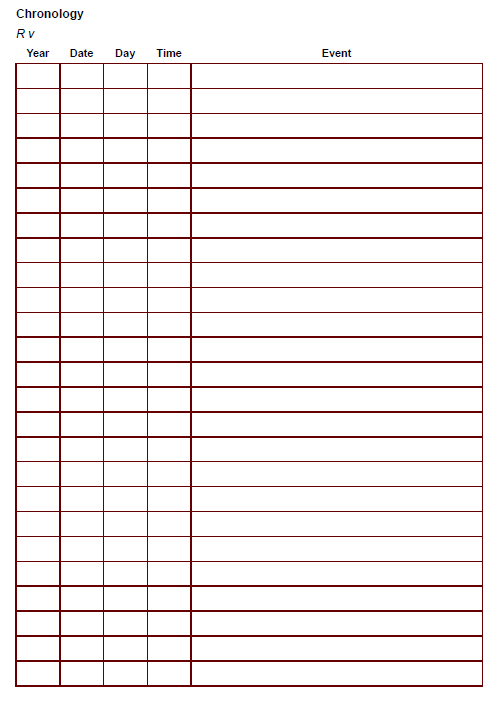 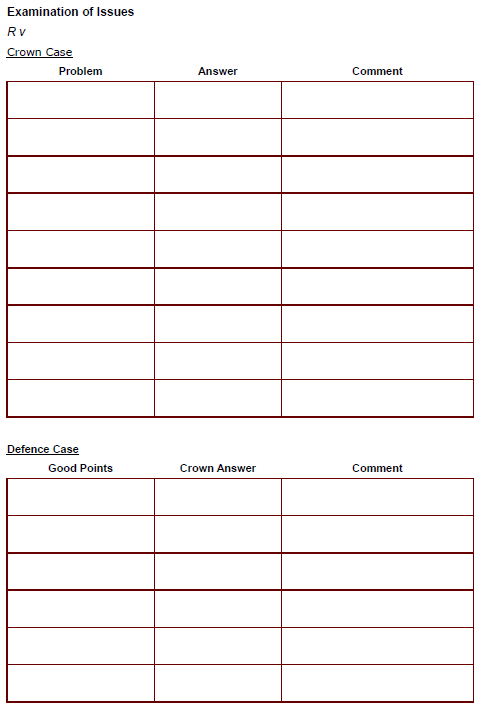 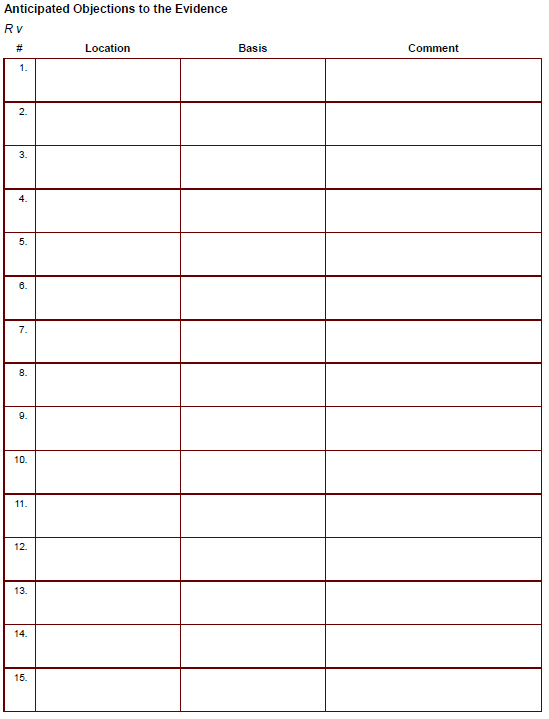 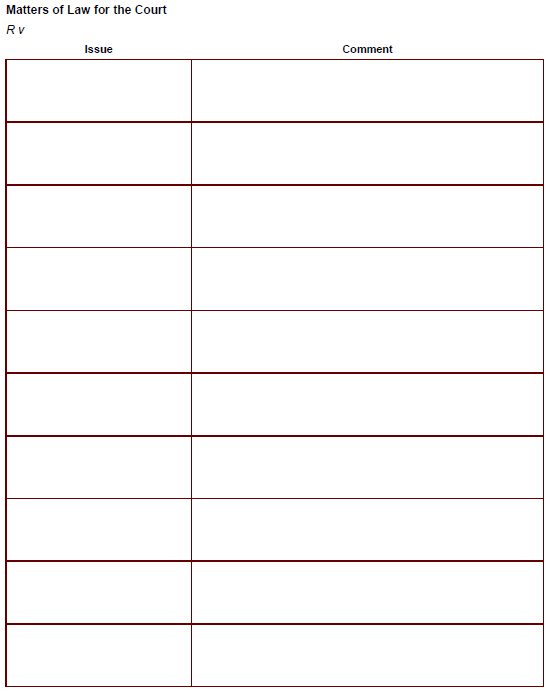 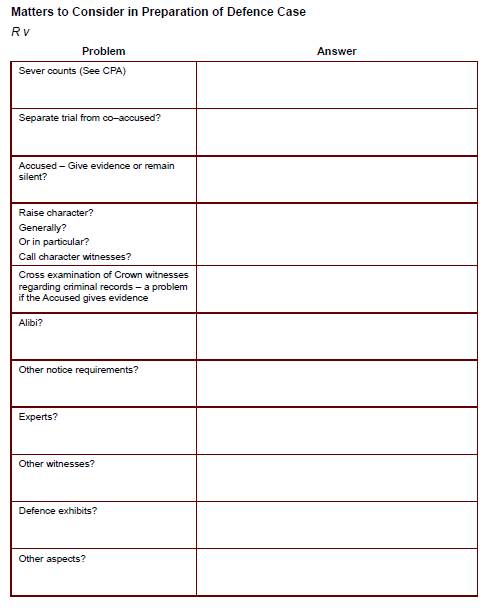 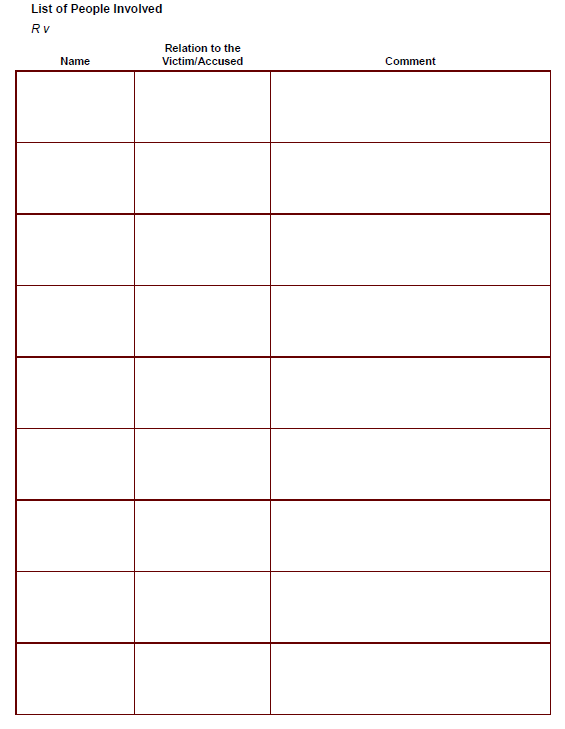 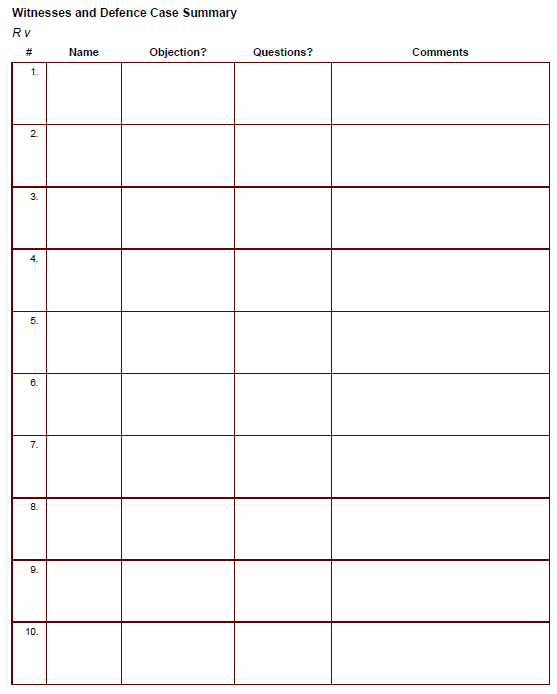 Appendix B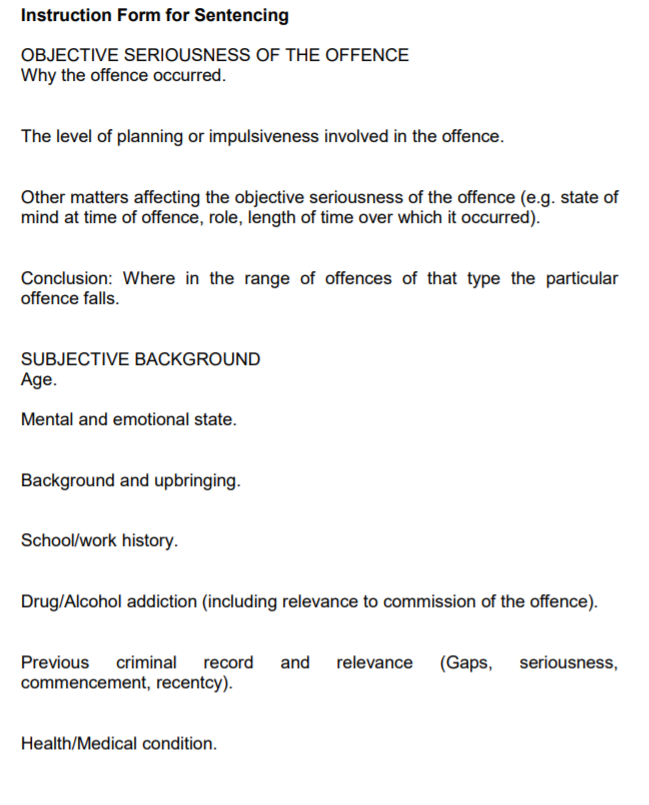 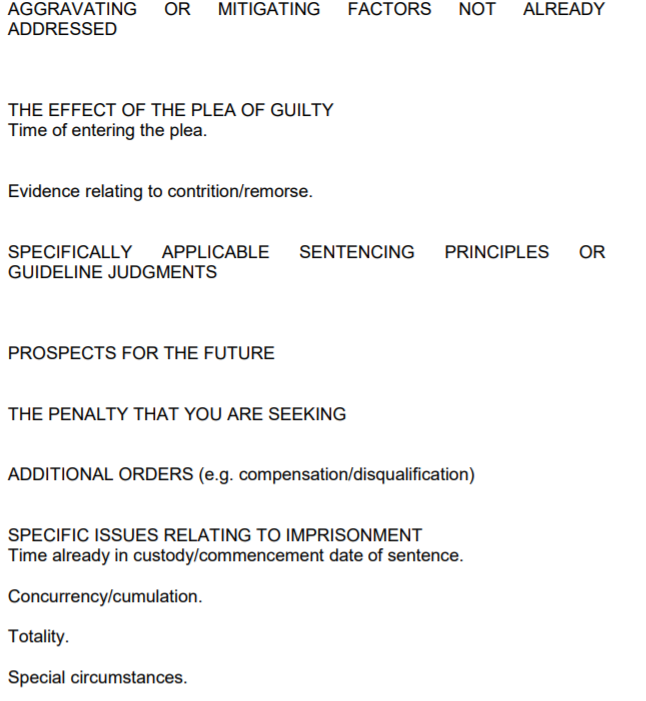 TaskDetails/Date DoneOn rostered list days the duty solicitor should arrive at 9.00 am or at such other time as requested by Legal Aid NSWAscertain whether there are fresh custodies that require your attention. Priority should be given to children in custody TaskDetails/Date DoneObtain all relevant material from the child, and where necessary the prosecutor, including: The Police FactsBail conditions The child’s criminal historyExplain to the child in appropriate language:What a grant of legal aid means;The basis of representation;The confidential nature of the lawyer/child relationship;The allegations and read the police facts sheet;The nature of the charge/s and any defences;The nature of the proceedings;The possible outcomes of the proceedings and the potential effect on the child including victim’s compensation restitution if appropriate;His/her appeal rights and processes and advise on prospects; andHow the matter will proceed in courtTake the child’s instructions Check the child’s bail conditions and take instructions for any variation applicationAdvise a child remanded in custody of their rights to a bail review and to lodge a Supreme Court bail applicationComplete a legal aid application for each child who requires assistance TaskDetails/Date DoneDuty solicitors must represent children in the following matters:Entering a pleaMentioning mattersReplying to a brief and confirming a plea where appropriateBail applicationsBail variationsSentence mattersBreach mattersForensic procedure applications Apprehended Violence Orders where the child is listed as the defendantRepresent the child in court in accordance with the child’s instructionsTaskDetails/Date DoneSpeak to the child as soon as reasonably practicable following the appearance and confirm the child understands the proceedings and the outcome If applicable, explain appeal rights and processes and advise on prospects Provide the child with contact details of the lawyer and/or the Youth Hotline if the child requires further information about the proceedings following the court appearanceA duty application must be completed for each child and the following information recorded: child’s address and phone number including land line and mobile any instructionsthe outcome (including bail conditions and any orders made); and the next date that the matter is in courtTaskDetails/Date DoneCompile the child’s documents incorporating:The duty application; A copy of the Court Attendance Notices;A copy of the police facts;A copy of the child’s record;Notes of the child’s instructions; andAny other documents obtained from the child or the prosecutor of the court.Write to the child confirming the outcome of proceedings, any future court dates, appeal rights and processes and contact details of the lawyerIf a matter is adjourned for the service of a brief, write to the informant advising the address of the service of the brief and the date by which the brief must be servedIf approval is given by Legal Aid NSW, maintain continuity in subsequent adjournments and appearancesIf a court is not serviced by Legal Aid NSW office and has adjourned a matter and will not be appearing on the next return date, send the child’s documents to the rostered panel lawyer for the next return date no later than two working days prior to the next court appearanceIf you are appearing as a duty solicitor at a court that is serviced by Legal Aid NSW, the application form and relevant documents should be returned to the Legal Aid office within three days of the duty appearanceTaskDetails/Date DoneOpen and retain a file for the child with copies of:Court Attendance NoticesPolice FactsBail ConditionsCriminal history The briefRead the brief Complete a legal aid application with the child Make an application for a grant of legal aid on the child’s behalfEnsure the matter is ready to proceed and that a grant of aid has been formally approved before setting it down for hearing Advise the child in writing that the matter has been assigned, the terms of the grant of aid and the hearing dateTaskDetails/Date DoneMeet with the child, and any appropriate support person, at a place convenient for the child and the solicitor Explain the role of the solicitor, the nature of the proceedings and how the matter will proceed in court Explain the role of other parties and the court system and general legal principles (e.g the presumption of innocence, the onus of proof, the right to silence) Explain the charges to the childAdvise the child on the evidence in the brief and whether there is sufficient evidence to prove a prime facie caseConsider whether doli incapax appliesAdvise the child of any relevant defences available to the charges faced by the child. If the child wishes to enter a plea of guilty despite a possible defence, obtain signed instructions Check the child’s bail conditions and take instructions on any bail variationsConsider the child and whether there are any issues of mental illness or developmental disability that need to be investigated – see s 32 and s 33 Mental Health (Forensic Provisions) Act 1990 and the Mental Health (Criminal Procedure) Act 1990 TaskDetails/Date DoneIssue appropriate subpoenas Check the commencement date of the proceedings. Note that there is a time limit for commencing summary prosecutions (s 179 of the Criminal Procedure Act (CPA))Thoroughly read the sections of the Crimes Act (CA) or any other Act that the offence is brought against Be thoroughly familiar with the elements of the offencePrepare objections and grounds of the objections Prepare a chronology of important dates. These dates include the dates of the arrest, CAN, ERISP/statements of accused and witnesses Go on a view if this will assist. In appropriate cases, take photographsIdentify the real issues in the hearing and disregard matters that are not relevant TaskDetails/Date DoneGet signed and dated statements from witnessesSee s 183- s 188 of the CPA as to requirements for police briefs of evidence. Subject to any regulations the copy of the brief of evidence is generally to be served at least 14 days before the hearingRequest particulars if appropriate- s 166 – s 169 of the Evidence Act (EA)If representations are made, they must be made in accordance with the time limits specified in the current Children’s Court Practice Note  Consider s 33 of the EA in relation to police officers reading statements and ensure the evidence complies with this sectionConsider, in relation to co–accused, the advantages and disadvantages of having a joint hearing: see s 29 of the CPA. There is a danger in having separate hearings: R v Suteski (2002) 56 NSWLR 182. Co–accused may be called to give evidence and their ERISP tendered even if they do not wish to give any evidence In relation to experts and reports see s 177 of the EA. Make sure that all notices have been served and that you have received or provided a reply Consider potential challenges to the prosecution case as a result of the conduct of the police by reviewing the following parts of the Law Enforcement (Powers and Responsibilities) Act 2002:Search without warrant – Part 4 Search with warrant – Part 5 Search etc regarding domestic violence offences – Part 6 Emergency Powers – Public Disorder – Part 6A Arrest – Part 8  Investigations/questioning – Part 9 Use of In-Car Video Equipment – Part 8A Drug Detection Powers – Part 11 S 138 if the EA: discretion to exclude improperly or illegally obtained evidence Consider admissibility of admissions by the accused: s 81- s 90 and s 139 of the EA and s 281 of the CPA S 13 of the Children (Criminal Proceedings) Act (CCPA)- Admissibility of certain statementsConsider also the admissibility of any evidence offered by forensic procedures- see Crimes (Forensic Procedures) Act 2000 TaskDetails/Date DoneRepresent the child at the hearing If the child does not appear you should only represent them in limited circumstances, such as where you have sufficient instructions to do so, or where the prosecution may not be able to establish a prima facie case. If you do act in these circumstances, ensure that you have appropriate instructions to run the hearingOpening address – will often be useful in clarifying relevant issues. See s 159 of CPA Have examination in chief and cross–examination prepared before starting. Keep questions and language simpleConsider the importance of putting relevant instructions in cross–examination with consideration given to:Browne v Dunn (1893) 6 R 67Section 46 of the EAR v Birks (1990) 19 NSWLR 677 R v MWJ [2005] HCA 74Beware of impermissible questions by the prosecution, such as ‘why would the complainant lie?’ Consider the first and second limbs of May v O’Sullivan (1955) 92 CLR 654:First limb: no evidence regarding one or more of the elements of the offence. Second limb: evidence available regarding each element of the offence but not sufficient to satisfy the court beyond reasonable doubt. Only raise character with caution- see s 110 of the EATaskDetails/Date DoneSpeak to the child immediately and confirm they understand the proceedings and the outcomeAdvise on appeal prospects and, if appropriate, take instructions on an appeal Write to the child confirming the outcome of the proceedings, any future court dates, appeal rights and processes and the contact details for the lawyer Appear for the child in any subsequent sentence proceedings Record the outcome of the proceedings on the fileOnce a matter has finalised, submit a File Outcome to the Grants DivisionTaskDetails/Date DoneOpen and retain a file for the child with copies of:Charge sheetPolice FactsCriminal history  Meet with the child, and any appropriate support person, at a place convenient for the child and the solicitorIn pleas of guilty, read to, or have the child read, the agreed police facts. It is recommended that the child sign these facts and confirm in writing the instructions to enter a plea of guilty. Advise the child of the effect of their plea of guilty Advise the child on the law, procedure and practice that applies to their case, including the charges and the potential penalties Advise the child about any relevant ancillary orders of consequence of sentencing, including:Convictions and criminal recordsAVOsChild protection registrationVictim’s compensation Obtain instructions from the child in relation to the matter. See Appendix B which highlights important areas for instructions to be taken on and submissions to be preparedObtain a personal history from the child, including medical history, psychiatric diagnoses, psychological assessments, drug and alcohol history, attempts at rehabilitation, family background and immigration status Advise the child about any diversionary options such as the Young Offenders Act 1997 (YOA) and the Youth Koori Court TaskDetails/Date DoneIn pleas of guilty, consider whether it is appropriate to enter into negotiations with the prosecutor in relation to different or lesser charges or amendments to the police facts Check if offence is an eligible offence under YOAReview the purposes of sentencing (s 3a Crimes (Sentencing Procedure) Act 1999)Consider the offence:The factual basis of the sentenceLevel of impulsivity/planningDegree of participationLevel of culpability displayedPlace of the offence in the range of objective seriousnessDetermine whether it is appropriate in the circumstances to request a Juvenile Justice Report or Sentencing Assessment Report Determine what material should be tendered on sentence and obtain the material after obtaining an appropriate grant of aid where expenditure is required. Where a psychiatric, psychological or other medical report is appropriate, past reports should be obtained and other cost effective methods of obtaining material should be considered, such as a report from a court-based clinical liaison nurse, a report from a treating doctor or a report prepared for another purpose, e.g for DADHC purposes Consider:The application of the Evidence Act 1995 to sentencing – see s 4(2)The onus and standard of proof – matters of aggravation must be proved beyond reasonable doubt; matters in mitigation proved on the balance of probabilitiesMatters on which evidence should be calledUse of written submissionsJuvenile Justice Report or Sentencing Assessment ReportReview the following principles of sentencing:ProportionalityFrugalityParity Consider the subjective features of the child:PersonalAgeEducation/employmentDevelopmental/physical conditionHealthDisadvantaged background CharacterMotivation in committing the offencePossible effects of the sentence Consider whether any of the sentencing principles relating to certain types of offenders applies- eg Aboriginality (the Fernando principles) including the sentencing principles applicable to children in s6 of the Children’s Criminal Proceedings Act 1987.Take into account any Form 1 offencesReview sentencing options- s 33 of the CCPAConsider issues in relation to control orders: Is any other order appropriateCommencement of sentenceNon-parole periodsParole ordersConcurrent and cumulative sentencesSpecial circumstancesTotalityConsider potential ancillary orders of consequence of sentencing, including:  Convictions and criminal recordsAVOsChild protection registrationVictim’s compensationTaskDetails/Date DoneAttend the sentenceEnsure that the facts tendered by the prosecution contain any amendments agreed upon Make submissions on behalf of the childTaskDetails/Date DoneSpeak to the child immediately and confirm they understand the proceedings and the outcomeAdvise on appeal prospects and, if appropriate, take instructions on an appeal Assist the child in lodging the appealAdvise the child whether legal aid is likely to be available for the appealAssist the child to complete a legal aid application Take the child’s instructions on a bail application If instructed, apply for appeals bail Forward the notice of appeal and legal aid application to Legal Aid NSW Write to the child confirming the outcome of the proceedings and confirm the date of the appeal and that an application for legal aid has been lodged  Submit a File Outcome to the Grants DivisionTaskDetails/Date DoneOpen and retain a file for the child with copies of:Police FactsBail conditions Criminal history  The briefNotice of AppealMeet with the child at a place convenient for the child and the solicitor. A support person may also be present for the child.Determine whether the appeal lodged is a conviction or sentence appeal and whether any other Appeal or leave to appeal documents needs to be lodgedConsider whether a bail application or bail variation is necessary and obtain full instructions in respect of the factors necessary for bail or bail variationObtain instructions from the child and give advice about the law, the likelihood of the appeal proceedings and the possibility of the sentence being increased in sentence appeal proceedings (“Parker Warning”)Obtain instructions from the child about whether they are on any medications and/or they have been or are being treated for any psychiatric, psychological or medical issuesIn sentence appeals, advise the child about, and obtain full subjective materials for use in the sentence appealIn conviction appeals obtain all transcripts and exhibits of the Children’s Court proceedings before a merit determination is made and before the appeal is listed for hearingIn conviction appeals provide advice on and determine whether any fresh evidence is to be called or whether an application will be made for evidence to be givenTaskDetails/Date DoneWhen conferencing the child, complete an application for legal aid. Ensure that:The application is signed by the child.The information entered into the application reflects the correct appeal lodged at courtMake an application for a grant of legal aid on the child’s behalf, giving appropriate consideration to policy 4.16.4 (Merit Test A)Advise the child in writing that the matter has been assigned, the terms of the grant of aid and the hearing date of the appealTaskDetails/Date DoneIn conviction appeals, consider whether an application is required for leave to give fresh evidence (see s 18 of the Crimes (Appeal and Review) Act 2001). File a Notice of Motion seeking leave to adduce fresh evidence, and/or seeking a direction that certain witnesses attend to give evidence in person. Accompany this with affidavit evidence concerning the reasons for the application, and in particular why the witnesses were not called or cross-examined in the Children’s Court Consider whether you will tender further material (psychiatric reports, testimonials, etc) and obtain the material after obtaining an appropriate grant of aid where expenditure is requiredObtain the relevant JIRS statisticsConsider the sentencing options that were available to the Children’s Court at the time- s 33 of the CCPATaskDetails/Date DoneAttend the appealRun the appeal in accordance with instructions from the child If you receive a Parker warning, take immediate instructions from the child, who will probably instruct you to seek leave to withdraw the appeal. Leave is required to withdraw an appeal (s 67(1) of the Crimes (Appeal and Review) Act 2001)If you have successfully appealed against conviction, sentence or refusal to grant annulment, consider applying for costsTaskDetails/Date DoneSpeak to the child immediately and confirm they understand the proceedings and the outcomeAdvise the child in writing of the result of the appealSubmit a File Outcome to the Grants DivisionTaskDetails/Date DoneOpen and retain a file for the child with copies of:Court Attendance NoticesPolice FactsCriminal history of the accused Conference the child, obtain instructions about:Whether or not they are legally aided in the substantive matter (enquiries related to legal aid eligibility if not)Previous release applicationsAny bail concerns including that the child will fail to appear, commit a serious offence, endanger safety of victims, individuals or the community and/or interfere with witnesses or evidence Bail conditions that can be imposed to address any bail concerns Security- s 26 of the Bail Act 2013 (NSW) Character acknowledgements- s 27 of the Bail Act 2013 (NSW) Consider and advise the child about the appropriateness of a release application being made bearing in mind the restrictions on multiple release applications as set out in s 74 of the Bail Act 2013 (NSW) along with general considerations regarding show cause (s 16A and s 16B) and unacceptable risk (ss 17-20)TaskDetails/Date DoneGive appropriate consideration to Policy 4.11.3 (Merit Test A) prior to submitting an application for a Grant of Aid Complete a ‘Request Legal Aid for Supreme Court Bail Application’ Form (available from Legal Aid NSW)Attach the Request Form and supporting documentation (including the child’s CANs, facts and record) as attachments to an application for a Legal Aid Grant on the Supreme Court Bail template through Atlas/Grants OnlineTaskDetails/Date DoneHave another conference with the child in order to discuss instructions/proposal/contactsMake contact with families/supports/gather evidence and material Ensure that the bail application is ready to be listed for hearing, specifically that you have:Completed the Proposed Bail Conditions Attached all submissions on which you intend to rely in support of the applicationAttached all affidavit evidence in support of the applicationAttached all reports in support of the applicationAttached all character references in support of the applicationAttached a document confirming the consent of any person with whom the applicant intends to reside, consenting to the applicant residing with them If you think the bail application will take more than 30 minutes an affidavit setting out reasons must be filed at the same time as the bail applicationServe or undertake to serve within 24 hours of filing the application with all attachments on:The relevant Director of Public ProsecutionsAny surety or proposed surety who this application will affectAny person with whom the applicant intends to resideProceed to file the application:By email- sc.bails@justice.nsw.gov.auAt the Registry of the Supreme Court By post- Supreme Court of NSW, GPO Box 3, Sydney NSW 2001, AustraliaTaskDetails/Date DoneAttend the callover if listed Attend the hearing. Make submissions in support of the bail applicationTaskDetails/Date DoneSpeak to the child immediately and confirm they understand the proceedings and the outcomeSubmit a File Outcome to the Grants Division